Statewide Program of Study: Healthcare Therapeutic; Health Science Career Cluster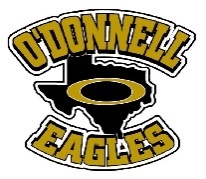 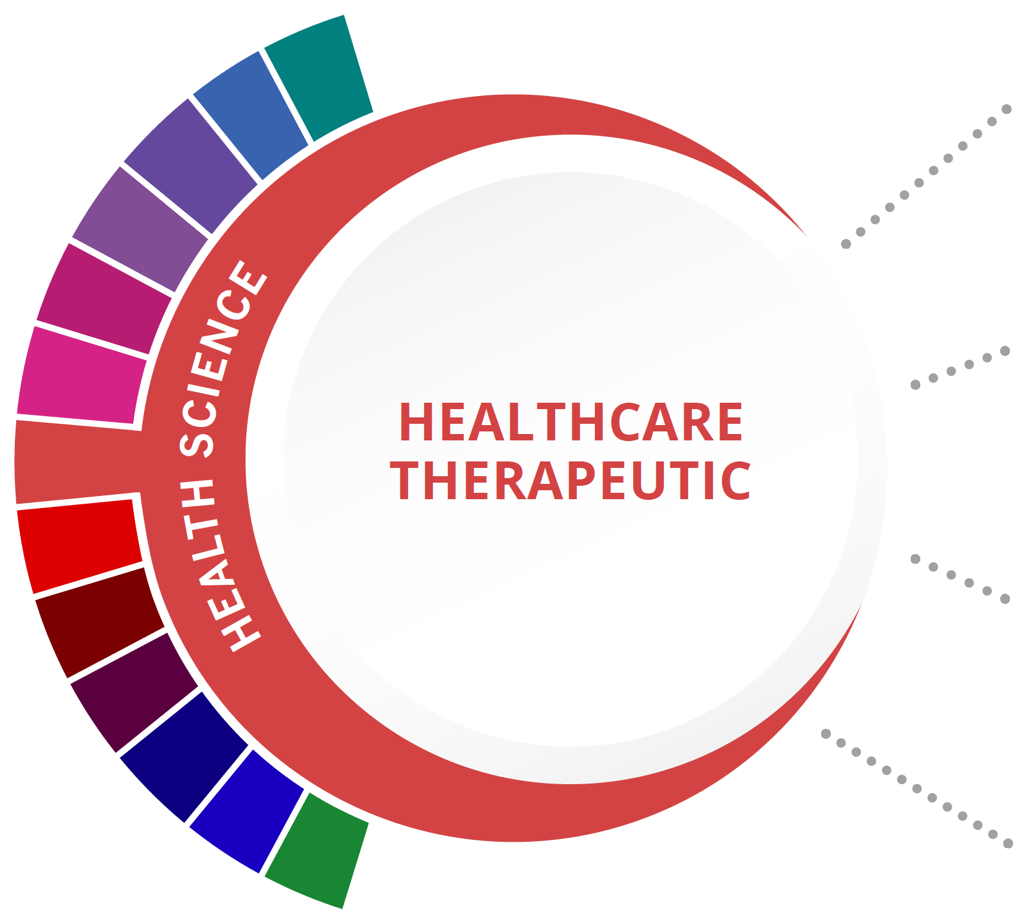 This Program of Study will also earn the student a Public Service for high school graduation.Additional industry-based certification information is available on the TEA CTE website. For more information on postsecondary options for this program of study, visit TXCTE.org.WORK BASED LEARNING AND EXPANDEDLEARNING OPPORTUNITIESThe Healthcare Therapeutic program of study introduces students to occupations and educational opportunities related to diagnosing and treating acute, episodic, or chronic illness independently or as part of a healthcare team. This program of study also includes an introduction to the opportunities associated with providing treatment and counsel to patients as well as rehabilitative programs that help build or restore daily living skills to persons with disabilities or developmental delays.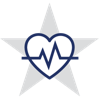 The Health Science Career Cluster focuses on planning, managing, and providing therapeutic services, diagnostics services, health informatics, support services, and biotechnology research and development. To pursue a career in the health science industry, students should learn to reason, think critically, make decisions, solve problems, communicate effectively, and work well with others.Successful completion of the Healthcare Therapeutic program of study will fulfill requirements of a Public Service endorsement or STEM endorsement if the math and science requirements are met. Revised - July 2020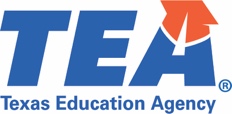 O'DONNELL HS COURSE INFORMATIONFOR ADDITIONAL INFORMATION ON THE HEALTH SCIENCE CAREER CLUSTER, PLEASE CONTACT:
CTE@tea.texas.govhttps://tea.texas.gov/cteO'Donnell ISD offers career and technical education programs in Business & Industry, Education & Training, Animal Science, Business Management, and Accounting & Financial Services. Admission to these programs is based on student qualifications. It is the policy of O'Donnell ISD not to discriminate on the basis of race, color, national origin, sex or handicap in its vocational programs, services or activities as required by Title VI of the Civil Rights Act of 1964, as amended; Title IX of the Education Amendments of 1972; and Section 504 of the Rehabilitation Act of 1973, as amended. It is the policy of O'Donnell ISD not to discriminate on the basis of race, color, national origin, sex, handicap, or age in its employment practices as required by Title VI of the Civil Rights Act of 1964, as amended; Title IX of the Education Amendments of 1972; the Age Discrimination Act of 1975, as amended; and Section 504 of the Rehabilitation Act of 1973, as amended. O'Donnell ISD will take steps to assure that lack of English language skills will not be a barrier to admission and participation in all educational and vocational programs. For information about your rights or grievance procedures, contact the high school office.Level 1Principles of Health Science Level 2Medical TerminologyLevel 3Anatomy and PhysiologyLevel 4Health Science Theory/ Health Science ClinicalHIGH SCHOOL/ INDUSTRY CERTIFICATIONCERTIFICATE/ LICENSE*ASSOCIATE’S DEGREEBACHELOR’S DEGREEMASTER’S/ DOCTORAL PROFESSIONAL DEGREERegistered Dental AssistantDental AssistantDental HygienistDental HygienistDentistCertified Patient Care TechnicianSurgical TechnologistMedical/ Clinical AssistantPhysician AssistantOHS: Certified Nurse Aide/Assistant Medical AssistantFamily and General PractitionersPharmacy TechnicianPharmacy AidesPharmacistOccupationsMedian WageAnnual Openings% GrowthMedical Assistants$29,5988,86230%Surgical Technologists$45,0321,15020%Dental Hygienists$73,5071,35338%Physicians and Surgeons$213,0711,15130%Dental Assistants$34,8404,42231%Exploration Activities:Work Based LearningActivities:SkillsUSAHealth Occupation Students of America(HOSA)Volunteer at a community wellness center, hospital, assisted living, or nursing home.COURSENAMESERVICE IDPREREQUISITES (PREQ)COREQUISITES (CREQ)GradePrinciples of Health Science13020200 (1 credit)Course #: 7100None9-10Medical Terminology13020300 (1 credit)Course #: 7303None9-12Anatomy and Physiology13020600 (1 credit)Course #: 7304PREQ: Biology and a second science credit10-12Health Science Theory/Health Science Clinical13020410 (2 credits)Course #: 7305PREQ: BiologyCREQ: Must be taken together in consecutive block10-12OHS Industry-Based Certification OpportunitiesOHS Value-Added Certification OpportunitiesPOS Industry-Based Certification: Certified Nurse Aide/Assistant (CNA)Offered following Health Science Theory/ClinicalCPR Heart SaverTBD when offeredAdditional Industry-Based Certification not included in POS: OSHA 30 Hour General IndustryTBD when offeredAdditional Industry-Based Certification not included in POS: Emergency Medical Technician Basic (EMT)Available following 18th birthday